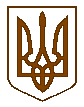 Баришівська селищна рада                                                                                                                                Броварського районуКиївської областіVIII скликанняР І Ш Е Н Н Я26.02.2021                                                                                              № 331-06-08Про включення до Переліку І типу об’єктів комунальної власності Баришівської селищної ради, що підлягають передачі в оренду на аукціоні та до Переліку ІІ типу об’єктів комунальної власності, що підлягають передачі в оренду без проведення аукціону.     Керуючись ст. 25,26, 59,60 Закону України «Про місцеве самоврядування в Україні», ст. 15 Закону України  «Про оренду державного та комунального майна» » від 03.10.2019  № 157-IX, Порядком передачі в оренду державного та комунального майна, затвердженого постановою Кабінету Міністрів України від 03.06.2020  № 483 «Деякі питання оренди державного та комунального майна», на виконання та враховуючи рішення селищної ради від 12.10.2020 № 1539-33-07 «Про затвердження переліків І типу об’єктів, щодо яких прийнято рішення про передачу в оренду на аукціоні та ІІ типу об’єктів, щодо яких прийнято рішення про передачу в оренду без проведення аукціону», розглянувши звернення, клопотання відповідних установ, організацій, підприємств та заяви фізичних осіб-підприємців,  з метою  врегулювання правових, економічних та організаційних відносин, пов’язаних з передачею в оренду майна, що перебуває у комунальній власності  Баришівської селищної ради, селищна рада вирішила:1.Доповнити  Перелік першого  типу об’єктів оренди комунальної власності, які підлягають передачі в оренду на  аукціоні, затверджений додатком 1до  рішення селищної ради від 12.10.2020 № 1539-33-07 «Про затвердження переліків І типу об’єктів, щодо яких прийнято рішення про передачу в оренду на аукціоні та ІІ типу об’єктів, щодо яких прийнято рішення про передачу в оренду без проведення аукціону» з внесеними змінами рішенням селищної ради від 20.11.2020 №1612-35-07 «Про включення до Переліку І типу об’єктів комунальної власності  Баришівської селищної ради, що підлягають передачі в оренду на аукціоні  (додаток 1 до рішення сесії ).2. Доповнити  Перелік другого   типу об’єктів оренди комунальної власності, які підлягають передачі в оренду без аукціону, затверджений додатком 2 до рішення селищної ради від 12.10.2020 № 1539-33-07 «Про затвердження переліків І типу об’єктів, щодо яких прийнято рішення про передачу в оренду на аукціоні та ІІ типу об’єктів, щодо яких прийнято рішення про передачу в оренду без проведення аукціону» з внесеними змінами рішенням селищної ради від 20.11.2020 №1613-35-07 «Про включення до Переліку ІІ типу об’єктів комунальної власності  Баришівської селищної ради, що підлягають передачі в оренду без проведення аукціону  (додаток 2 до рішення сесії ).3.Контроль за виконанням рішення покласти  на постійну комісію селищної ради з питань законності і правопорядку, комунальної власності, транспорту та зв’язку.  Селищний голова                                                        Олександр ВАРЕНІЧЕНКО